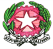 RICHIESTA RILASCIO DIPLOMA ORIGINALEAL DIRIGENTE SCOLASTICODell’I.T. “PANTANELLI-MONNET”OSTUNIIl/La sottoscritto/a __________________________________________________________Nato/a a __________________________________(____) il ____________________ avendo frequentato nell’anno scolastico _______/______ la classe  V^ sez. _______ indirizzo_________________________ di questo Istituto con esito POSITIVOCHIEDEil rilascio del Diploma originale.Allega alla presente: Ricevuta versamento di € 15,13 effettuato tramite PagoInreteOstuni, ___________________Firma  _______________________Per effettuare il versamento:Accedere al portale PagoInrete del Ministero dell’Istruzione con credenziali o con SPID.Selezionare la voce: “Vai a Pago in rete Scuole”.Selezionare la voce: “Versamenti volontari”.Ricercare la scuola inserendo il codice meccanografico: BRTD100004.Scegliere l’evento: “Tassa ritiro diploma di maturità”.Effettuare il pagamento secondo le modalità previste.ISTITUTO TECNICO STATALE “PANTANELLI–MONNET”Dirigenza e Uffici Via Domenico SILLETTI n. 1 – 72017 OSTUNI (BR) – Tel. 0831/331217 – C.F. 90053650744 – C.M. BRTD100004 - Codice univoco P.A. Q65P2VISTITUTO TECNICO STATALE “PANTANELLI–MONNET”Dirigenza e Uffici Via Domenico SILLETTI n. 1 – 72017 OSTUNI (BR) – Tel. 0831/331217 – C.F. 90053650744 – C.M. BRTD100004 - Codice univoco P.A. Q65P2VISTITUTO TECNICO STATALE “PANTANELLI–MONNET”Dirigenza e Uffici Via Domenico SILLETTI n. 1 – 72017 OSTUNI (BR) – Tel. 0831/331217 – C.F. 90053650744 – C.M. BRTD100004 - Codice univoco P.A. Q65P2VISTITUTO TECNICO STATALE “PANTANELLI–MONNET”Dirigenza e Uffici Via Domenico SILLETTI n. 1 – 72017 OSTUNI (BR) – Tel. 0831/331217 – C.F. 90053650744 – C.M. BRTD100004 - Codice univoco P.A. Q65P2VISTITUTO TECNICO STATALE “PANTANELLI–MONNET”Dirigenza e Uffici Via Domenico SILLETTI n. 1 – 72017 OSTUNI (BR) – Tel. 0831/331217 – C.F. 90053650744 – C.M. BRTD100004 - Codice univoco P.A. Q65P2VISTITUTO TECNICO STATALE “PANTANELLI–MONNET”Dirigenza e Uffici Via Domenico SILLETTI n. 1 – 72017 OSTUNI (BR) – Tel. 0831/331217 – C.F. 90053650744 – C.M. BRTD100004 - Codice univoco P.A. Q65P2Ve-mail:BRTD100004@ISTRUZIONE.ITindirizzo p.e.c.:BRTD100004@PEC.ISTRUZIONE.ITindirizzo p.e.c.:BRTD100004@PEC.ISTRUZIONE.IT